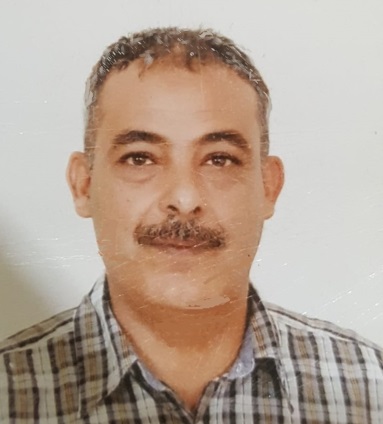 الدكتور: محمود علي الشقرانالخبرة المهنية (الأوساط الأكاديمية)3/2015 - حتى الآن :جامعة جرشأستاذ مساعد بكلية علوم الحاسب وتكنولوجيا المعلومات03/2015 - حتى الآن جامعة جرشمحاضر- كلية علوم الحاسب وتكنولوجيا المعلوماتالتعليممواد على مستوى البكالوريسمحاضر في جامعة جرش - كلية الحاسبات وتقنية المعلوماتالمواد:Publicationsالمنشوراتالمنشورات في المجلات المحكمة: Mahmoud Al-shugran, Osman Ghazali, Suhaidi Hassan, KashifNisar, and A. Suki M. Arif "A Qualitative Comparison Evaluation of the Greedy Forwarding Strategies in Mobile Ad Hoc Network," Journal of Network and Computer Applications, vol. 36, issue 2, pp. 887–897, Impact factor 1.467, Publisher Elsevier, Mar. 2013.Mahmoud Al-shugran, Osman Ghazali, Suhaidi Hassan, "Adaptive and Dynamic Beaconing Update Mechanism for Position Based Routing Protocols," the IETE Journal of Research, Article ID: IETEJR_17_13, likely issue: Suppl-1:2013 . Impact factor 0.2, Indexed by Scopus, DOAJ, EBSCO , ASAP, and SCOLOAR, 2013.Almomani, Omar, Mahmoud Al-shugran, Jafar A. Alzubi, and Omar A. Alzubi. "Performance evaluation of position-based routing protocols using different mobility models in manet." Performance Evaluation 119, no. 3 2015.Alzubi, Jafar A, Almomani, Omar, Alzubi, Omar A, Al-shugran, Mahmoud" Intelligent and Dynamic Neighbourhood Entry Lifetime for Position-based Routing Protocol Using Fuzzy Logic Controller" International Journal of Computer Science and Information Security, vol. 14 no. 1, pp 1947-5500, LJS Publishing 2016, Almomani, O., Al Balas, F., Alzubi, J. A., Al-shugran, M., &Alzubi, O. A. (2016). Dynamic and Reactive Multi-Objective Routing Decision in Position-based Routing Protocols. International Journal of Computer Science and Network Security (IJCSNS), 16(6), 62.‏Alnabhan, M., Alshuqran, M., Hammad, M., & Al Nawayseh, M. (2017). Performance Evaluation of Unicast Routing Protocols in MANETs–Current State and Future Prospects. International Journal of Interactive Mobile Technologies (iJIM), 11(1), 84-97.‏ A Habboush, M AlShugran An Enhanced Queue Management Approach for Greedy Routing in MANETs, Computer and Information Science, 2018المنشورات في المؤتمرات الدوليةMahmoud Al-Shugran, Osman Ghazali and Suhaidi Hassan," A General Framework for Greedy Routing in Mobile Ad-hoc Networks, " in the Proceeding of International Conference on Advanced Computer Science Applications and Technologies (ACSAT2012), Kuala Lumpur, Malaysia, Indexed by the IEEE Xplore, 26-28 Nov. 2012.Mahmoud Al-Shugran, Osman Ghazali and Suhaidi Hassan, " Performance Comparison of Position-Based Routing Protocol in the Context of Enhancing Greedy Failure," in the Proceeding of International Conference on Advanced Computer Science Applications and Technologies (ACSAT2012), Kuala Lumpur, Malaysia, Indexed by the IEEE Xplore, 26-28 Nov. 2012.M. A. Al-shugran,M. M. A. Shqier and G. M. Jaradat, "Adaptive Dynamic Update for Greedy Routing Protocol Using Fuzzy Logic Controller and Mobility Prediction," 2018 IEEE International Conference on Electro/Information Technology (EIT), Rochester, MI, 2018, pp. 0852- 0857.عضوية اللجان: Member of InterNetWorks Research Group, College of Arts and Sciences, Universiti Utara Malaysia, Malaysia.3ed  International Conference On Network Application, Protocols & Services (NetAPPS 2012).الاهتمامات البحيةNetwork PerformanceWireless and Mobile NetworksNetwork Quality of Service (QoS)Network modeling and SimulationInternet of  ThingsInternet of  EverythingsCloud computingالمراجعMSc supervisor:DrSuhaidi b. Hassan, PhD SMIEEE Professor InterNetWorks Research Lab Chairman School of Computing College of Arts and Sciences Universiti Utara Malaysia 06010 UUM SintokKedah, Malaysia E-mail : suhaidi@uum.edu.my Telephone: +60 (4) 928 6040 Fax : +60 (4) 928 4753 Ph.Dsupervisors:Dr.Suhaidi b. Hassan, PhD SMIEEE Professor InterNetWorks Research Lab Chairman School of Computing College of Arts and Sciences Universiti Utara Malaysia 06010 UUM SintokKedah, Malaysia E-mail : suhaidi@uum.edu.my Telephone: +60 (4) 928 6040 Fax : +60 (4) 928 4753 Dr.OsmanGhazaliDeputy Dean/Associate Professor School of Computing College of Arts and Sciences Universiti Utara Malaysia 06010 UUM SintokKedah, Malaysia Tel: +6049285052 Fax: +6049285067 HP: +60124422747 Email :osman@uum.edu.myالمؤهلات العلمية :الدرجة العلمية التخصص الجامعة  تاريخهدكتوراةشبكات الحاسوبجامعة شمال ماليزيا2014Thesis Title:GSAR: GREEDY STAND-ALONE POSITION-BASED ROUTING PROTOCOL TO AVOID HOLE PROBLEM OCCURRENCE IN MOBILE AD HOC NETWORKS.Thesis Title:GSAR: GREEDY STAND-ALONE POSITION-BASED ROUTING PROTOCOL TO AVOID HOLE PROBLEM OCCURRENCE IN MOBILE AD HOC NETWORKS.Thesis Title:GSAR: GREEDY STAND-ALONE POSITION-BASED ROUTING PROTOCOL TO AVOID HOLE PROBLEM OCCURRENCE IN MOBILE AD HOC NETWORKS.Thesis Title:GSAR: GREEDY STAND-ALONE POSITION-BASED ROUTING PROTOCOL TO AVOID HOLE PROBLEM OCCURRENCE IN MOBILE AD HOC NETWORKS.ماجستيرتكنولوجيا المعلوماتجامعة شمال ماليزيا2008Thesis Title:THE APPROPRIATE FEC PARITY AMOUNT TO GUARANTEE HIGH QUALITY FOR VIDEO STREAMING.Thesis Title:THE APPROPRIATE FEC PARITY AMOUNT TO GUARANTEE HIGH QUALITY FOR VIDEO STREAMING.Thesis Title:THE APPROPRIATE FEC PARITY AMOUNT TO GUARANTEE HIGH QUALITY FOR VIDEO STREAMING.Thesis Title:THE APPROPRIATE FEC PARITY AMOUNT TO GUARANTEE HIGH QUALITY FOR VIDEO STREAMING.بكالوريسفيزياءجامعة مؤته1989مدخل إلى الشبكات وتراسل البياناتشبكات الحاسوب المتقدمةالشبكات اللاسلكيةادارة الشبكاتبروتوكولات الشبكاتتوثيق وتقييم الشبكاتبرمجة-الشبكاتامن الشبكاتامن الشبكات والمعلوماتامن المعلوماتتحليل الأدلة الجنائية للشبكاتأمن التجارة الالكترونيةأدارةالمشاريع البرمجيةنظم المعلومات الإداريةنظم استرجاع البياناتتفاعل الانسان مع الحاسوبمدخل الى الحاسوب والانترنتمهارات حاسوبية/1مهارات حاسوبية/2